Afr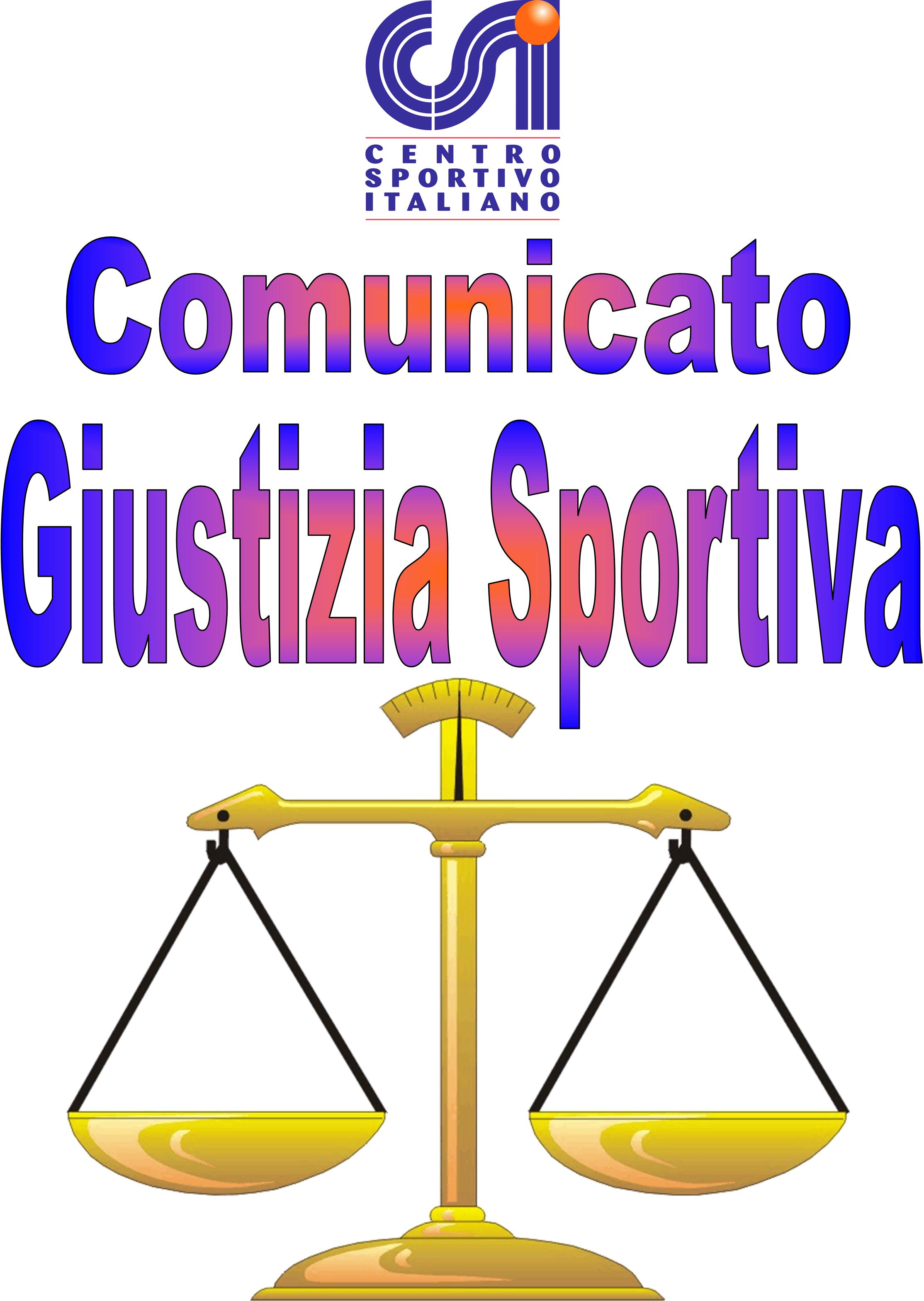 Comunicato Ufficiale nr. 08 – DATA 07 – 11 - 2016                                     Calcio a 5 Terni LeagueRISULTATI CALCIO A 5SERIE APROVVEDIMENTI DISCIPLINARI CALCIO A 5 SERIE ACARTELLINO AZZURRONominativo:                                                                                                    SocietàGIOCATORI AMMONITINominativo:                                                                                                      SocietàLorenzo Fabiani                                                                                           Acqua & SaponeRiccardo Maggi                                                                                           B.B MilfFilippo Proietti                                                                                             Black HatsGianluca Grassi                                                                                            Centro Tim Luca LuziGIOCATORI ESPULSINominativo:                                 turni di squalifica                                        SocietàSERIE B GIR.ASERIE B GIR. BPROVVEDIMENTI DISCIPLINARI CALCIO A 5 SERIE BAmmenda di € 10,00 alla società “ A.C PIKKIA “ per incompletezza distinta gara .CARTELLINO AZZURRONominativo:                                                                                                                       SocietàGIOCATORI AMMONITINominativo:                                                                                                      SocietàManuel Diamanti                                                                                        Flash TeamMattia Carlini                                                                                              Vinitaly FutsalRiccardo Borgianini                                                                                    Time Out FutsalAlessandro Matteucci                                                                                  Tranneusai F.CDaniele Diomei                                                                                            Tranneusai F.CGIOCATORI ESPULSINominativo:                                 turni di squalifica                                        Società                                                                SERIE C GIR. ASERIE C GIR. BPROVVEDIMENTI DISCIPLINARI CALCIO A 5 SERIE CCARTELLINO AZZURRONominativo:                                                                                                    SocietàGiordano Cucchiella                                                                                     F.C Rosko                                                                                                                      GIOCATORI AMMONITINominativo:                                                                                                      SocietàMichele Gissi   ( in diffida)                                                                           Nuova SanitariaLeonardo Mangoni                                                                                        Nuova SanitariaStefano Borzini                                                                                              Real Fravì AmeliaEdoardo Desiderio  ( in diffida)                                                                    Oromix FutsalSimone Russo                                                                                                F.C RoskoMatteo Falocco                                                                                              F.C RoskoTiziano Clementoni                                                                                        Sello BoysGIOCATORI ESPULSINominativo:                                 turni di squalifica                                        SocietàComunicato Ufficiale nr. 08 – DATA 07 – 11 - 2016                                    Calcio a 8 Terni LeagueRisultati  CALCIO A 8PROVVEDIMENTI DISCIPLINARI CALCIO A 8CARTELLINO AZZURRONominativo:                                                                                                     SocietàMatteo Fanizza                                                                                            Gunners FigtGIOCATORI AMMONITINominativo:                                                                                                      SocietàNiccolò Taburchi                                                                                           I FaggianiAndrea Picecchi                                                                                            Pro DilettaMarco Stefanini                                                                                             Pro DilettaCristian Florio                                                                                               Pro DilettaAgostino Sasso                                                                                              ClinicA Iphone AxNSimone Piantoni                                                                                            Asspico CalcioFederico Capponi                                                                                          Drink TeamOmar Kamara Diop                                                                                       Triola Sport ClinicManuel Listanti                                                                                              Gunners FigtFrancesco Votoni                                                                                            Real ColizzatiMirko Galli                                                                                                     D.T Advice MeAntonio Penco                                                                                                A.C.F La StellaMarco Massinelli                                                                                            A.C.F La StellaNicolò Boschini                                                                                              IntersportMarco Laureti                                                                                                 IntersportIndustria Andrea                                                                                            Black HatsCapotosti Yuri                                                                                               West TernGIOCATORI ESPULSINominativo:                                 turni di squalifica                                        SocietàMatteo Poddi                                             2                                                 I Faggiani(Coinvolgimento in aspetti di Rissa).Simone Piantoni                                        1                                                  I Faggiani(Condotta Scorretta).Taljinder Singh                                          2                                                  Pro Diletta 1991(Espressioni e gesti offensivi nei confronti dell'ufficiale di gara).Leonardo Milioni                                       1                                                  A.C.F La Stella( Condotta Scorretta).131A A.C Denti – Papa Boys6 - 2136A White Devils – Perticara Club7-7137A Black Hats – Centro Tim Luca Luzi6 - 2 V.P.D139A Acqua & Sapone – B.B Milf9 - 5 V.P.D140A Ares ca5 – Clinica IPhoneRinviata134BA Time Out Futsal – Tranneusai F.C4 - 8 V.P.D138BA New Team – D.T Advice Me2 - 9141BA Flash Team – Vinitaly Futsal2 - 3 V.P.D133BB Caffè Villaglori – A.C Pikkia11 - 2 V.P.D142BB Leicesterni City - Torre Orsina Conad Arca7 - 4145CA Nuova Sanitaria – Real Fravì Amelia1 - 2 V.P.D132CB Oromix Futsal – Atletico Brodolini4 - 9 V.P.D135CB Kospea – F.C Rosko6 - 1 V.P.D143CB Liverpolli F.C – Borus Snai7 - 2144CB F.P.P Casali – Sello Boys F.C0 - 9146CB Real Cafè Noir – Seleccion Albiceleste4 - 2061 Eagles – Torre Orsina Conad Arca2 - 6062 Drink Team – Triola Sport Clinic3 - 5 V.P.D063 Intersport – F.C. La Dolce Vita3 - 4 V.P.D064 F.C. Lupi People – The Pirates5 - 2065 I Faggiani – Pro Diletta 19913 - 4 V.P.D066 Clinica Iphone AxN – Asspico Calcio3 - 6 V.P.D067 Gunners Figt – Real Colizzati5 - 1 V.P.D068 D.T Advice Me – A.C.F La Stella1 - 1 V.P.D069 C.D.S Terni – B.B Milf3 - 3070 Black Hats – West Tern4 - 1  VPD